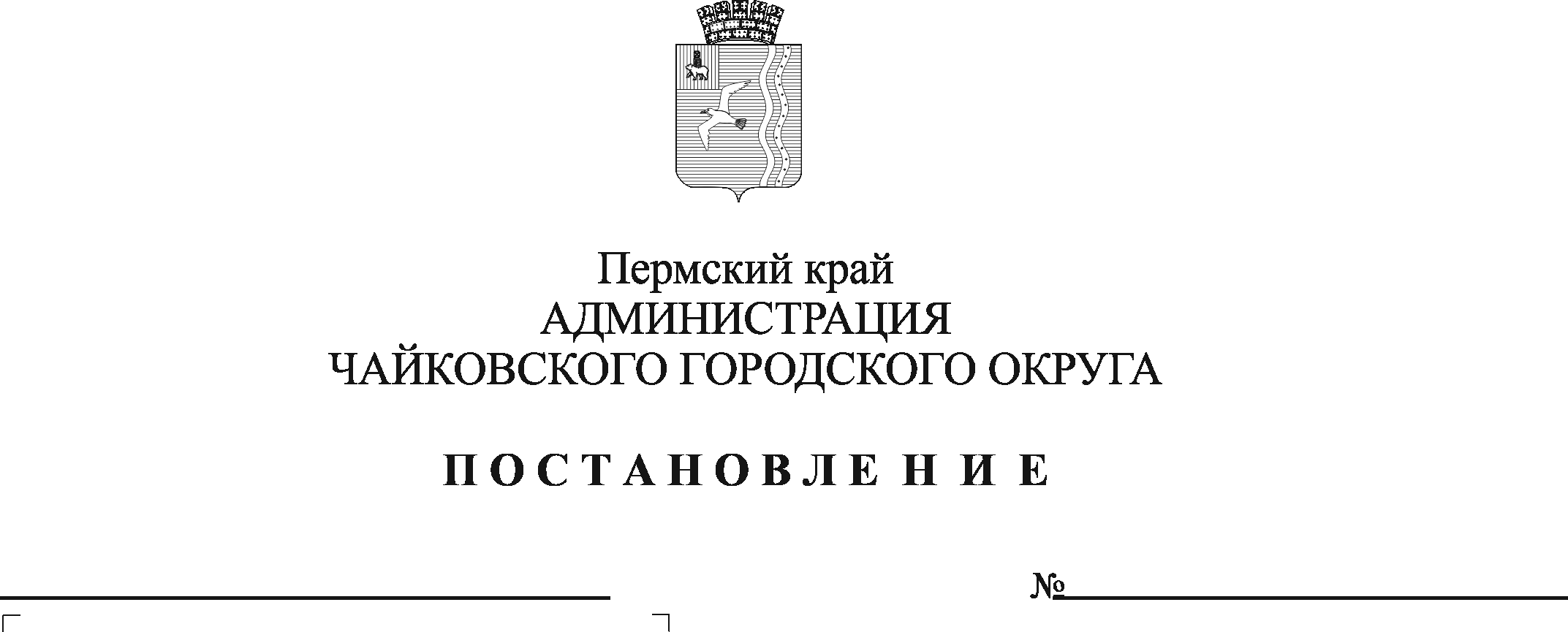 На основании Федерального закона от 6 октября 2003 г. № 131-ФЗ «Об общих принципах организации местного самоуправления в Российской Федерации», статьи 78 Бюджетного кодекса Российской Федерации, Постановления Правительства Российской Федерации от 18 сентября 2020 г. № 1492 «Об общих требованиях к нормативным правовым актам, муниципальным правовым актам, регулирующим предоставление субсидий, в том числе грантов в форме субсидий, юридическим лицам, индивидуальным предпринимателям, а также физическим лицам - производителям товаров, работ, услуг, и о признании утратившими силу некоторых актов Правительства Российской Федерации и отдельных положений некоторых актов Правительства Российской Федерации», Устава Чайковского городского округаПОСТАНОВЛЯЮ:Внести в Порядок предоставления субсидий юридическим лицам (за исключением субсидий муниципальным учреждениям) на возмещение затрат в рамках мероприятий по качественному функционированию систем теплоснабжения, водоснабжения и водоотведения на территории Чайковского городского округа, утвержденный постановлением администрации Чайковского городского округа от 19 августа 2019 г. № 1410 (далее - Порядок), следующие изменения:пункт 1.5. раздела 1 дополнить подпунктом 1.5.4. следующего содержания:«1.5.4. возмещение недополученных доходов в связи с производством тепловой энергии для предоставления коммунальных услуг по отоплению и (или) горячему водоснабжению населению и объектам социальной сферы.»;в разделе 2:пункт 2.4. дополнить подпунктом 2.4.4. следующего содержания:«2.4.4. для получения Субсидии по подпункту 1.5.4 настоящего Порядка:заявление о предоставлении Субсидии по форме согласно приложению 1 к Порядку с указанием сведений о расчетном счете;правоустанавливающие документы, подтверждающие право владения ТСО не менее, чем на период регулирования объектами систем теплоснабжения;выписку из Единого государственного реестра юридических лиц или выписку из Единого государственного реестра индивидуальных предпринимателей;копию свидетельства о постановке на учет в налоговом органе;расчет размера субсидии на возмещение недополученных доходов за отчетный период, выполненный в соответствии с приложением 2 к настоящему Порядку;пояснительную записку с финансово-экономическим обоснованием недополученных доходов.»;пункт 2.5. изложить в следующей редакции:«2.5. Ответственность за достоверность предоставляемых в Управление документов несет юридическое лицо в соответствии с законодательством Российской Федерации. Датой представления документов, указанных в подпунктах 2.4.1-2.4.4 настоящего Порядка, считается дата их поступления в Управление.»;пункт 2.6. изложить в следующей редакции:«2.6. Управление в течении 10 рабочих дней проверяет обоснованность предоставленных расчетов и принимает решение о предоставлении Субсидии либо отказе в предоставлении субсидии.По документам, представленным в соответствии с подпунктом 2.4.4. настоящего Порядка, Управление направляет расчет для проверки в отдел экономики Управления финансов и экономического развития администрации Чайковского городского округа.Отдел экономики в течение 5 (пяти) рабочих дней осуществляет проверку полноты и достоверности сведений, оформляет заключение по результатам проверки.»;пункт 2.9. изложить в следующей редакции:«2.9. Размер субсидии определяется Управлением на основании представленных документов, указанных в подпунктах 2.4.1 - 2.4.4 настоящего Порядка»;1.2.5 дополнить Порядок приложением 2 «Расчет суммы субсидии из бюджета Чайковского городского округа в связи с производством и передачей тепловой энергии за 20__ г.» согласно приложению к настоящему постановлению.Опубликовать постановление в муниципальной газете «Огни Камы» и разместить на официальном сайте администрации Чайковского городского округа.Постановление вступает в силу после его официального опубликования.Глава городского округа -глава администрацииЧайковского городского округа                                                   Ю.Г. ВостриковПриложениек постановлению  администрации Чайковского городского округаот _________ № _______РАСЧЕТсуммы субсидии из бюджета Чайковского городского округав связи с производством и передачей тепловой энергии за 20__ г.Руководитель _______________ ___________________________       (подпись)       (расшифровка подписи)Главный бухгалтер _______________ ___________________________     (подпись)       (расшифровка подписи)Исполнитель№ п/пПоказателиЕд. измеренияСумма1Выработка тепловой энергии, в том числе:Гкал1.1Расход на технологические нуждыГкал1.2.Потери тепловой энергии в сетяхГкал1.3Полезный отпуск тепловой энергии потребителям, в том числе:Гкал1.3.1 полезный отпуск населениюГкал2Фактическая себестоимость услугитыс. руб.2.1Оплата топлива (природный газ, дрова и т.д.)тыс. руб.2.2Электроэнергиятыс. руб.2.3Арендная плататыс. руб.2.4Амортизациятыс. руб.2.5Затраты на оплату труда (осн. рабочих)тыс. руб.2.6Отчисления на социальные нуждытыс. руб.2.7Затраты на ремонт основных средств, всего, в т.ч.:тыс. руб.- текущий ремонттыс. руб.- капитальный ремонттыс. руб.- услуги сторонних организацийтыс. руб.2.8Цеховые расходы, в т.ч.тыс. руб.- заработная плата с отчислениямитыс. руб.2.9Общехозяйственные расходы, в т.ч.тыс. руб.- заработная плата с отчислениямитыс. руб.2.10Прочие расходытыс. руб.3Тариф, утвержденный постановлением Региональной службы по тарифам Пермского края руб.4Тариф по  фактической себестоимости Руб.5Сумма дохода, рассчитанная исходя из фактической себестоимости услуги (стр.4Хстр.1.3.1)тыс. руб.6Сумма дохода, рассчитанная исходя из утвержденного тарифа(стр. 3хстр.1.3.1)тыс. руб.7Сумма недополученного дохода, подлежащая возмещению из бюджета тыс. руб.